Ассоциация травматологов-ортопедов РоссииРусское общество тазобедренного суставаВсероссийская научная олимпиада молодых учёных по травматологии и ортопедии с международным участием.Лечение заболеваний и последствий травм крупных суставов.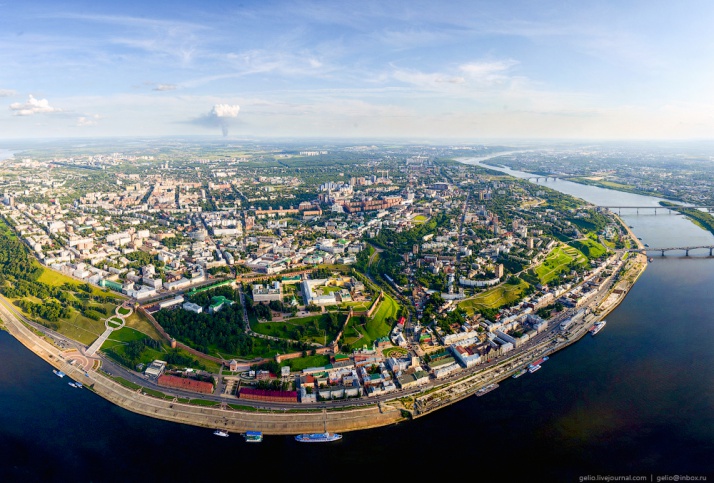 16 июня 2017 г.Нижний НовгородПочетные председатели:Член-корреспондент РАН, заведующий кафедрой травматологии и ортопедии РУДН, руководитель отдела эндопротезирования  ЦИТО, главный травматолог-ортопед Росздравнадзора РФ, заслуженный деятель науки РФ, лауреат премии Правительства РФ, д.м.н., профессор Н.В. Загородний.Президент Русского общества тазобедренного сустава, заведующий кафедрой травматологии и ортопедии ФУВ МОНИКИ им. М.Ф.Владимирского, руководитель ортопедической клиники МОНИКИ им. М.Ф.Владимирского, лауреат премии Правительства РФ, главный травматолог-ортопед Московской области, д.м.н., профессор В.П. Волошин.Председатель оргкомитета – вице-президент Русского общества тазобедренного сустава, д.м.н., проф.,  Н.А. Верещагин (Нижний Новгород). Сопредседатель - вице-президент Русского общества тазобедренного сустава, д.м.н., проф. Е.А. Волокитина (Екатеринбург),Члены оргкомитета:  Генеральный секретарь Русского общества тазобедренного сустава, к.м.н., доц. Санкаранараянан Арумугам Сараванан (Москва), д.м.н., проф.,  В.Д. Сикилинда, д.м.н., проф. А.Ф. Лазарев.к.м.н., А.А. Корыткин (Нижний Новгород).Председатель научного комитета: Заслуженный врач РФ, д.м.н., проф. С.В.Сергеев.Сопредседатель - 1-й вице-президент Русского общества тазобедренного сустава, Заслуженный врач РФ, к.м.н., Г.В. Куропаткин (Самара).Члены научного комитета: д.м.н., проф. С.И. Гильфанов, д.м.н., проф. И.Г. Дорожко, д.м.н., проф. В.С. Зубиков, д.м.н., И.В. Кирпичев.Официальные языки Олимпиады: русский и английский.К участию в олимпиаде приглашаются студенты, интерны, клинические ординаторы, соискатели и аспиранты. Возраст до 35 лет. В олимпиаде также примут участие студенты и молодые ученые из-за рубежа.Приоритетные темы:Хирургия крупных суставов.Консервативное лечение последствий травм и заболеваний крупных суставов.Виды работ:Аналитический обзор литературы по лечению заболеваний и последствий травм крупных суставов.Описание собственных исследований, в том числе - новое в травматологии и ортопедии (Изобретения, патенты, свидетельства на полезную модель).Наблюдения из практики.Работы могут быть оформлены как оригинальные статьи/тезисы в журнал «Хирургия тазобедренного сустава».Редакционные требования к статьям/тезисам выложены на сайте Русского общества тазобедренного сустава  http://www. russianhipsociety.ruОт одного ВУЗа не больше 3-х участников.Олимпиада будет проведена в 2 этапа.1 этап (заочный) – написание/оформление работ по предложенным темам.Срок приема  работ продлён до 29 мая 2017 г.Работы высылать только по эл.почте:  nikolay.vereschagin@gmail.com            Конкурсный отбор будет проводиться комиссией независимых экспертов .2 этап – конкурс финалистов. Финалисты сделают свои доклады (15 мин.) 16 июня 2017 в рамках работы Международной конференции ортопедов. Принять участие можно будет и по СКАЙПу. Итоги конкурса будут подведены 16 июня 2017 г. на второй день работы Международной конференции травматологов-ортопедов.Лучшие работы будут опубликованы в журнале  “ Хирургия тазобедренного сустава”По всем вопросам обращаться по т. 910 884 9340 и e-mail:nikolay.vereschagin@gmail.com   http://www. russianhipsociety.ru